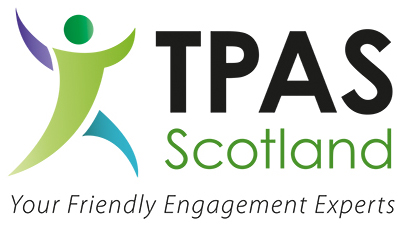 MEMBERSHIP FORM 2023-2024Please let us know of any other team members who might want to be included on the data base for emails and to log in to the members only area of our website.  Where possible, please include your logo so that this can be displayed on our websiteMembership Costs	 - please tick whichever is applicableType of MemberCostApplicableTenants & Residents GroupsFREEIndividualsFREETenants & Residents Federations & Scrutiny Groups/Panels£73.00Other organisationsContractors£336.00£525.00LandlordNo of HomesCostApplicableBand 1Up to 500£126.00Band 2501-1,000£231.00Band 31,001-,1,500£346.00Band 41,501-2,000£468.00Band 52,001-,5,000£805.00Band 65,001-7,000£1120.00Band 77,001-10,000£1570.00Band 810,001-15,000£1956.00Band 915,001-20,000£2600.00Band 1020,001-25,000£3627.00Band 1125,001-30,000£4610.00Band 1230,001-40,000£5848.00Band 1340,001-60,000£8368.00Band 1460,001 and over£9510.00Organisation NameOrganisation NameContact Name:Position:Address:Email:Telephone:Mobile:Organisation NameOrganisation NameContact Name:Position:Address:Email:Telephone:Mobile:Organisation NameOrganisation NameContact Name:Position:Address:Email:Telephone:Mobile: